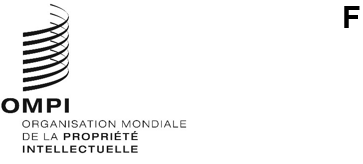 A/65/2 Prov.2Original : anglaisdate : 5 juillet 2024Assemblées des États membres de l’OMPISoixante-cinquième série de réunionsGenève, 9 – 17 juillet 2024Liste des documentsétablie par le SecrétariatPOINT 1 DE L’ORDRE DU JOUR	Ouverture des sessionsA/65/INF/1 Rev (Renseignements d’ordre général)POINT 2 DE L’ORDRE DU JOUR	Adoption de l’ordre du jourA/65/1 Prov.1 (Projet d’ordre du jour unifié)A/65/2 Prov.2 (Liste des documents)POINT 3 DE L’ORDRE DU JOUR	Déclaration du Directeur général aux assemblées de l’OMPILa déclaration sera publiée sur le site Web de l’OMPI.POINT 4 DE L’ORDRE DU JOUR	Déclarations généralesLes déclarations générales transmises par les délégations seront publiées sur le site Web de l’OMPI.POINT 5 DE L’ORDRE DU JOUR	Élection des membres des bureauxA/65/INF/2 (Membres des bureaux)POINT 6 DE L’ORDRE DU JOUR	Admission d’observateursA/65/3 Rev. (Admission d’observateurs)POINT 7 DE L’ORDRE DU JOUR	Projets d’ordre du jour des sessions ordinaires de 2025A/65/4 (Projets d’ordre du jour des sessions ordinaires de 2025 de l’Assemblée générale de l’OMPI, de la Conférence de l’OMPI, de l’Assemblée de l’Union de Paris et de l’Assemblée de l’Union de Berne)POINT 8 DE L’ORDRE DU JOUR	Rapports sur l’audit et la supervisionWO/GA/57/1 (Rapport de l’Organe consultatif indépendant de surveillance (OCIS) de l’OMPI)A/65/5 (Rapport du vérificateur externe des comptes)WO/GA/57/2 (Rapport annuel du directeur de la Division de la supervision interne (DSI))A/65/6 (Liste des décisions adoptées par le Comité du programme et budget)POINT 9 DE L’ORDRE DU JOUR	Rapport sur le Comité du programme et budget (PBC)A/65/6 (Liste des décisions adoptées par le Comité du programme et budget) POINT 10 DE L’ORDRE DU JOUR	Rapports des comités de l’OMPIWO/GA/57/3 (Rapport sur le Comité permanent du droit d’auteur et des droits connexes (SCCR))WO/GA/57/4 (Rapport sur le Comité permanent du droit des brevets (SCP))WO/GA/57/5 (Rapport sur le Comité permanent du droit des marques, des dessins et modèles industriels et des indications géographiques (SCT))WO/GA/57/6 (Rapport sur le Comité du développement et de la propriété intellectuelle (CDIP) et examen de la mise en œuvre des recommandations du Plan d’action pour le développement)WO/GA/57/7 (Rapport sur le Comité intergouvernemental de la propriété intellectuelle relative aux ressources génétiques, aux savoirs traditionnels et au folklore (IGC))WO/GA/57/8 (Rapport sur le Comité des normes de l’OMPI (CWS))WO/GA/57/9 (Rapport sur le Comité consultatif sur l’application des droits (ACE))POINT 11 DE L’ORDRE DU JOUR	Système du PCTPCT/A/56/1 (Examen des critères de réduction des taxes du PCT pour les déposants de certains pays et modification des Directives concernant la mise à jour des listes des États satisfaisant aux critères)PCT/A/56/2 (Propositions de modification du règlement d’exécution du PCT)POINT 12 DE L’ORDRE DU JOUR	Système de MadridMM/A/58/1 (Rapport sur le Groupe de travail sur le développement juridique du système de Madrid concernant l’enregistrement international des marques)POINT 13 DE L’ORDRE DU JOUR	Système de La HayeH/A/44/1 (Gel de l’application de l’Acte de 1960 et propositions de modifications corrélatives à apporter au règlement d’exécution commun)H/A/44/2 (Propositions de modification du règlement d’exécution commun concernant la règle 14 et le barème des taxes)POINT 14 DE L’ORDRE DU JOUR	Centre d’arbitrage et de médiation de l’OMPI, y compris les noms de domaineWO/GA/57/10 (Centre d’arbitrage et de médiation de l’OMPI, y compris les noms de domaine)POINT 15 DE L’ORDRE DU JOUR	Assemblée de l’UNION de BudapestBP/A/41/1 (Rapport d’activité sur le fonctionnement du système de Budapest)POINT 16 DE L’ORDRE DU JOUR	Traité de Marrakech visant à faciliter l’accès des aveugles, des déficients visuels et des personnes ayant d’autres difficultés de lecture des textes imprimés aux œuvres publiées (MVT)MVT/A/9/1 Rev. (Situation concernant le Traité de Marrakech)POINT 17 DE L’ORDRE DU JOUR	Rapport sur les résultats de la Conférence diplomatique pour la conclusion d’un instrument juridique international sur la propriété intellectuelle relative aux ressources génétiques et aux savoirs traditionnels associés aux ressources génétiquesWO/GA/57/11 (Rapport sur les résultats de la Conférence diplomatique pour la conclusion d’un instrument juridique international sur la propriété intellectuelle relative aux ressources génétiques et aux savoirs traditionnels associés aux ressources génétiques)POINT 18 DE L’ORDRE DU JOUR	Assistance et appui au secteur de l’innovation et de la créativité et au système de la propriété intellectuelle de l’UkraineA/65/7 (Rapport sur l’assistance et l’appui au secteur de l’innovation et de la créativité et au système de la propriété intellectuelle de l’Ukraine)POINT 19 DE L’ORDRE DU JOUR	Rapports sur les questions concernant le personnelWO/CC/83/INF/1 Rev. (Rapport annuel sur les ressources humaines)WO/CC/83/INF/2 Rev. (Rapport annuel du Bureau de la déontologie)POINT 20 DE L’ORDRE DU JOUR	Amendements du Statut et Règlement du personnelWO/CC/83/1 (Amendements du Statut et Règlement du personnel)POINT 21 DE L’ORDRE DU JOUR	Adoption du rapportRapport de synthèsePOINT 22 DE L’ORDRE DU JOUR	Clôture des sessionsListe des documents par coteCote	Titre du documentA/65/INF/1 Rev.	Renseignements d’ordre généralA/65/INF/2	Membres des bureauxA/65/INF/3	Situation en ce qui concerne l’adhésion aux traités administrés par l’OMPI et la réforme statutaireA/65/INF/4	État de paiement des contributions au 31 mai 2024A/65/INF/4 Add.	État de paiement des contributions au 30 juin 2024A/65/INF/5 Prov.	Liste provisoire des participants (E, F)A/65/1 Prov.1	Projet d’ordre du jour unifiéA/65/2 Prov.2	Liste des documentsA/65/3 Rev.	Admission d’observateursA/65/4	Projets d’ordre du jour des sessions ordinaires de 2025 de l’Assemblée générale de l’OMPI, de la Conférence de l’OMPI, de l’Assemblée de l’Union de Paris et de l’Assemblée de l’Union de BerneA/65/5	Rapport du vérificateur externe des comptesA/65/6	Liste des décisions adoptées par le Comité du programme et budgetA/65/7	Rapport sur l’assistance et l’appui au secteur de l’innovation et de la créativité et au système de la propriété intellectuelle de l’UkraineWO/GA/57/1	Rapport de l’Organe consultatif indépendant de surveillance (OCIS) de l’OMPIWO/GA/57/2	Rapport annuel du directeur de la Division de la supervision interne (DSI)WO/GA/57/3	Rapport sur le Comité permanent du droit d’auteur et des droits connexes (SCCR)WO/GA/57/4	Rapport sur le Comité permanent du droit des brevets (SCP)WO/GA/57/5	Rapport sur le Comité permanent du droit des marques, des dessins et modèles industriels et des indications géographiques (SCT)WO/GA/57/6	Rapport sur le Comité du développement et de la propriété intellectuelle (CDIP) et examen de la mise en œuvre des recommandations du Plan d’action pour le développementWO/GA/57/7	Rapport sur le Comité intergouvernemental de la propriété intellectuelle relative aux ressources génétiques, aux savoirs traditionnels et au folklore (IGC)WO/GA/57/8	Rapport sur le Comité des normes de l’OMPI (CWS)WO/GA/57/9	Rapport sur le Comité consultatif sur l’application des droits (ACE)WO/GA/57/10	Centre d’arbitrage et de médiation de l’OMPI, y compris les noms de domaineWO/GA/57/11	Rapport sur les résultats de la Conférence diplomatique pour la conclusion d’un instrument juridique international sur la propriété intellectuelle relative aux ressources génétiques et aux savoirs traditionnels associés aux ressources génétiquesWO/CC/83/INF/1 Rev.	Rapport annuel sur les ressources humainesWO/CC/83/INF/2 Rev.	Rapport annuel du Bureau de la déontologieWO/CC/83/1	Amendements du Statut et Règlement du personnelPCT/A/56/1	Examen des critères de réduction des taxes du PCT pour les déposants de certains pays et modification des Directives concernant la mise à jour des listes des États satisfaisant aux critèresPCT/A/56/2	Propositions de modification du règlement d’exécution du PCTMM/A/58/INF/1	Excédent de l’Union de Madrid pour l’exercice biennal 2022-2023MM/A/58/1	Rapport sur le Groupe de travail sur le développement juridique du système de Madrid concernant l’enregistrement international des marquesH/A/44/1	Gel de l’application de l’Acte de 1960 et propositions de modifications corrélatives à apporter au règlement d’exécution communH/A/44/2	Propositions de modification du règlement d’exécution commun concernant la règle 14 et le barème des taxesBP/A/41/1	Rapport d’activité sur le fonctionnement du système de BudapestMVT/A/9/1 Rev.	Situation concernant le Traité de MarrakechMVT/A/9/INF/1	Rapport sur le Consortium pour des livres accessibles[Fin du document]